Задание(работа в парах)Расшифруйте с помощью кодовой таблицы  послание из бутылки, которое обнаружили Шарик и Матроскин.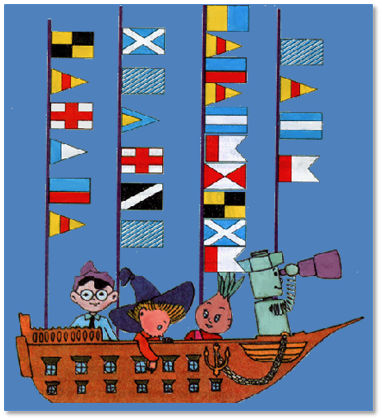 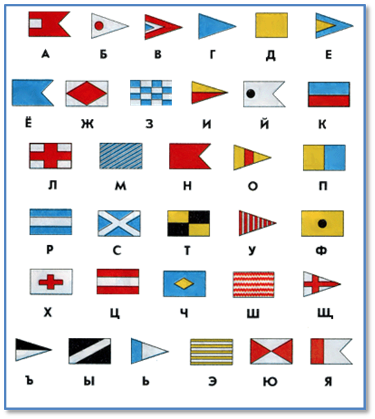 Задание(работа в парах)Расшифруйте с помощью кодовой таблицы  послание из бутылки, которое обнаружили Шарик и Матроскин.